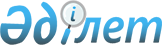 2021-2023 жылдарға арналған Құмжарған ауылдық округ бюджетін бекіту туралы
					
			Мерзімі біткен
			
			
		
					Ақтөбе облысы Мұғалжар аудандық мәслихатының 2020 жылғы 30 желтоқсандағы № 549 шешімі. Ақтөбе облысының Әділет департаментінде 2021 жылғы 5 қаңтарда № 7913 болып тіркелді. Мерзімі өткендіктен қолданыс тоқтатылды
      Қазақстан Республикасының 2008 жылғы 4 желтоқсандағы Бюджет Кодексінің 9-1 бабының 2 тармағына, Қазақстан Республикасының 2001 жылғы 23 қаңтардағы "Қазақстан Республикасындағы жергілікті мемлекеттік басқару және өзін-өзі басқару туралы" Заңының 6 бабына сәйкес, Мұғалжар аудандық мәслихаты ШЕШІМ ҚАБЫЛДАДЫ:
      1. 2021-2023 жылдарға арналған Құмжарған ауылдық округ бюджеті тиісінше 1, 2 және 3 қосымшаларға сәйкес, оның ішінде, 2021 жылға мынадай көлемдерде бекітілсін:
      1) кірістер – 63 991 мың теңге:
      салықтық түсімдер – 1 480 мың теңге;
      салықтық емес түсімдер – 0 теңге;
      негізгі капиталды сатудан түсетін түсімдер– 0 теңге;
      трансферттер түсімі – 62 511 мың теңге;
      2) шығындар – 65 144,8 мың теңге;
      3) таза бюджеттік кредиттеу – 0 теңге:
      бюджеттік кредиттер – 0 теңге;
      бюджеттік кредиттерді өтеу – 0 теңге;
      4) қаржы активтерімен жасалатын операциялар бойынша сальдо – 0 теңге:
      қаржы активтерін сатып алу – 0 теңге;
      мемлекеттің қаржы активтерін сатудан түсетін түсімдер – 0 теңге;
      5) бюджет тапшылығы (профициті) – -1 153,8 мың теңге;
      6) бюджет тапшылығын қаржыландыру (профицитін пайдалану) – 1 153,8 мың теңге:
      қарыздар түсімі – 0 теңге;
      қарыздарды өтеу – 0 теңге;
      бюджет қаражатының пайдаланылатын қалдықтары– 1 153,8 мың теңге.
      Ескерту. 1 тармақ жаңа редакцияда – Ақтөбе облысы Мұғалжар аудандық мәслихатының 06.12.2021 № 113 шешімімен (01.01.2021 бастап қолданысқа енгізіледі).


      2. Қазақстан Республикасының 2020 жылғы 2 желтоқсандағы "2021-2023 жылдарға арналған республикалық бюджет туралы" Заңының 9 бабына сәйкес:
      2021 жылғы 1 қаңтардан бастап:
      1) жалақының ең төмен мөлшері – 42 500 теңге;
      2) жәрдемақыларды және өзге де әлеуметтік төлемдерді есептеу, сондай-ақ Қазақстан Республикасының заңнамасына сәйкес айыппұл санкцияларын, салықтарды және басқа да төлемдерді қолдану үшін айлық есептік көрсеткіш - 2 917 теңге;
      3) базалық әлеуметтік төлемдердің мөлшерлерін есептеу үшін ең төмен күнкөріс деңгейінің шамасы – 34 302 теңге болып белгіленгені ескерілсін.
      3. "Мұғалжар аудандық мәслихатының аппараты" мемлекеттік мекемесі заңнамада белгіленген тәртіппен осы шешімді Ақтөбе облысының Әділет департаментінде мемлекеттік тіркеуді қамтамасыз етсін.
      4. Осы шешім 2021 жылдың 1 қаңтарынан бастап қолданысқа енгізіледі. 2021 жылға арналған Құмжарған ауылдық округ бюджеті
      Ескерту. 1 қосымша жаңа редакцияда – Ақтөбе облысы Мұғалжар аудандық мәслихатының 06.12.2021 № 113 шешімімен (01.01.2021 бастап қолданысқа енгізіледі). 2022 жылға арналған Құмжарған ауылдық округ бюджеті 2023 жылға арналған Құмжарған ауылдық округ бюджеті
					© 2012. Қазақстан Республикасы Әділет министрлігінің «Қазақстан Республикасының Заңнама және құқықтық ақпарат институты» ШЖҚ РМК
				
      Мұғалжар аудандық мәслихатының хатшысы, сессия төрағасы 

Р. Мусенова
Мұғалжар аудандық мәслихатының 2020 жылғы 30 желтоқсандағы № 549 шешіміне 1 қосымша
Санаты
Санаты
Санаты
Санаты
Сомасы (мың теңге)
Сыныбы
Сыныбы
Сыныбы
Сомасы (мың теңге)
Iшкi сыныбы
Iшкi сыныбы
Сомасы (мың теңге)
Атауы
Сомасы (мың теңге)
1. КІРІСТЕР
63 991
1
САЛЫҚТЫҚ ТҮСІМДЕР
1 480
01
Табыс салығы
0
2
Жеке табыс салығы
0
04
Меншікке салынатын салықтар
1 480
1
Мүлікке салынатын салықтар
79
3
Жер салығы
1
4
Көлік құралдарына салынатын салық
1 400
4
Трансферттердің түсімдері
62 511 
02
Мемлекеттік басқарудың жоғары тұрған органдарынан түсетін трансферттер
62 511 
3
Аудандардың (облыстық маңызы бар қаланың) бюджетінен трансферттер
62 511 
Функционалдық топ
Функционалдық топ
Функционалдық топ
Функционалдық топ
Функционалдық топ
Сомасы (мың теңге)
Кіші функция
Кіші функция
Кіші функция
Кіші функция
Сомасы (мың теңге)
Бюджеттік бағдарламалардың әкiмшiсi
Бюджеттік бағдарламалардың әкiмшiсi
Бюджеттік бағдарламалардың әкiмшiсi
Сомасы (мың теңге)
Бағдарлама
Бағдарлама
Сомасы (мың теңге)
Атауы
Сомасы (мың теңге)
ІІ. ШЫҒЫНДАР
65 144,8
01
Жалпы сипаттағы мемлекеттiк қызметтер
24 494,6
1
Мемлекеттiк басқарудың жалпы функцияларын орындайтын өкiлдi, атқарушы және басқа органдар
24 494,6
124
Аудандық маңызы бар қала, ауыл,кент, ауылдық округ әкімінің аппараты
24 494,6
001
Аудандық маңызы бар қала, ауыл, кент, ауылдық округ әкімінің қызметін қамтамасыз ету жөніндегі қызметтер
24 494,6
07
Тұрғын үй-коммуналдық шаруашылық
2 445
3
Елді мекендерді көркейту
2 445
124
Аудандық маңызы бар қала, ауыл, кент, ауылдық округ әкімінің аппараты
2 445
008
Елді мекендердегі көшелерді жарықтандыру
2 235
011
Елді мекендерді абаттандыру
210
12
Көлік және коммуникация
2 540
1
Автомобиль көлігі
2 540
124
Аудандық маңызы бар қала, ауыл,кент, ауылдық округ әкімінің аппараты
2 540
013
Аудандық маңызы бар қалаларда, ауылдарда,кенттерде, ауылдық округтерде автомобиль жолдарының жұмыс істеуін қамтамасыз ету
1 100
045
Аудандық маңызы бар автомобиль жолдарын және елді мекендердің көшелерін күрделі және орташа жөндеу
1 440
15
Трансферттер
35 665,2
1
Трансферттер
35 665,2
124
Аудандық маңызы бар қала, ауыл, кент, ауылдық округ әкімінің аппараты
35 665,2
048
Пайдаланылмаған (толық пайдаланылмаған) нысаналы трансферттерді қайтару
0,2
051
Заңнаманы өзгертуге байланысты жоғары тұрған бюджеттің шығындарын өтеуге төменгі тұрған бюджеттен ағымдағы нысаналы трансферттер
35 665
V. Бюджет тапшылығы (профициті)
-1 153,8
VI. Бюджет тапшылығынқаржыландыру (профицитінпайдалану)
1 153,8
8
Бюджет қаражатының пайдаланылатын қалдықтары
1 153,8
01
Бюджет қаражаты қалдықтары
1 153,8
1
Бюджет қаражатының бос қалдықтары
1 153,8
 01
Бюджет қаражатының бос қалдықтары
1 153,8Мұғалжар аудандық мәслихатының 2020 жылғы 30 желтоқсандағы № 549 шешіміне 2 қосымша
санаты
санаты
санаты
санаты
сомасы (мың теңге)
сыныбы
сыныбы
сыныбы
сомасы (мың теңге)
кіші сыныбы
кіші сыныбы
сомасы (мың теңге)
атауы
сомасы (мың теңге)
1. КІРІСТЕР
55 369,0
1
САЛЫҚТЫҚ ТҮСІМДЕР
1 483,0
01
Табыс салығы
11,0
2
Жеке табыс салығы
11,0
04
Меншікке салынатын салықтар
1 472,0
1
Мүлікке салынатын салықтар
13,0
3
Жер салығы
58,0
4
Көлік құралдарына салынатын салық
1 401,0
4
Трансферттердің түсімдері
53 886,0
02
Мемлекеттік басқарудың жоғары тұрған органдарынан түсетін трансферттер
53 886,0
3
Аудандардың (облыстық маңызы бар қаланың) бюджетінен трансферттер
53 886,0
функционалдық топ
функционалдық топ
функционалдық топ
функционалдық топ
функционалдық топ
сомасы (мың теңге)
кіші функция
кіші функция
кіші функция
кіші функция
сомасы (мың теңге)
бюджеттік бағдарламалардың әкiмшiсі
бюджеттік бағдарламалардың әкiмшiсі
бюджеттік бағдарламалардың әкiмшiсі
сомасы (мың теңге)
бағдарлама
бағдарлама
сомасы (мың теңге)
Атауы
сомасы (мың теңге)
ІІ. ШЫҒЫНДАР
55 369,0
01
Жалпы сипаттағы мемлекеттiк қызметтер
15 932,0
1
Мемлекеттiк басқарудың жалпы функцияларын орындайтын өкiлдi, атқарушы және басқа органдар
15 932,0
124
Аудандық маңызы бар қала, ауыл, кент, ауылдық округ әкімінің аппараты
15 932,0
001
Аудандық маңызы бар қала, ауыл, кент, ауылдық округ әкімінің қызметін қамтамасыз ету жөніндегі қызметтер
15 932,0
07
Тұрғын үй-коммуналдық шаруашылық
2 365,0
3
Елді-мекендерді көркейту
2 365,0
124
Аудандық маңызы бар қала, ауыл, кент, ауылдық округ әкімінің аппараты
2 365,0
008
Елді мекендердегі көшелерді жарықтандыру
2 155,0
011
Елді мекендерді абаттандыру және көгалдандыру
210,0
12
Көлік және коммуникация
1 050,0
1
Автомобиль көлігі
1 050,0
124
Аудандық маңызы бар қала, ауыл, кент, ауылдық округ әкімінің аппараты
1 050,0
013
Аудандық маңызы бар қалаларда, ауылдарда, кенттерде, ауылдық округтерде автомобиль жолдарының жұмыс істеуін қамтамасыз ету
1 050,0
15
Трансферттер
36 022,0
1
Трансферттер
36 022,0
124
Аудандық маңызы бар қала, ауыл, кент, ауылдық округ әкімінің аппараты
36 022,0
051
Заңнаманы өзгертуге байланысты жоғары тұрған бюджеттің шығындарын өтеуге төменгі тұрған бюджеттен ағымдағы нысаналы трансферттер
36 022,0
V. Бюджет тапшылығы (профициті)
0,0
VI. Бюджет тапшылығын қаржыландыру (профицитін пайдалану)
0,0Мұғалжар аудандық мәслихатының 2020 жылғы 30 желтоқсандағы № 549 шешіміне 3 қосымша
санаты
санаты
санаты
санаты
сомасы (мың теңге)
сыныбы
сыныбы
сыныбы
сомасы (мың теңге)
кіші сыныбы
кіші сыныбы
сомасы (мың теңге)
атауы
сомасы (мың теңге)
1. КІРІСТЕР
52 522,0
1
САЛЫҚТЫҚ ТҮСІМДЕР
1 585,0
01
Табыс салығы
12,0
2
Жеке табыс салығы
12,0
04
Меншікке салынатын салықтар
1 573,0
1
Мүлікке салынатын салықтар
14,0
3
Жер салығы
59,0
4
Көлік құралдарына салынатын салық
1 500,0
4
Трансферттердің түсімдері
50 937,0
02
Мемлекеттік басқарудың жоғары тұрған органдарынан түсетін трансферттер
50 937,0
3
Аудандардың (облыстық маңызы бар қаланың) бюджетінен трансферттер
50 937,0
функционалдық топ
функционалдық топ
функционалдық топ
функционалдық топ
функционалдық топ
сомасы (мың теңге)
кіші функция
кіші функция
кіші функция
кіші функция
сомасы (мың теңге)
бюджеттік бағдарламалардың әкiмшiсі
бюджеттік бағдарламалардың әкiмшiсі
бюджеттік бағдарламалардың әкiмшiсі
сомасы (мың теңге)
бағдарлама
бағдарлама
сомасы (мың теңге)
Атауы
сомасы (мың теңге)
ІІ. ШЫҒЫНДАР
52 522,0
01
Жалпы сипаттағы мемлекеттiк қызметтер
12 921,0
1
Мемлекеттiк басқарудың жалпы функцияларын орындайтын өкiлдi, атқарушы және басқа органдар
12 921,0
124
Аудандық маңызы бар қала, ауыл, кент, ауылдық округ әкімінің аппараты
12 921,0
001
Аудандық маңызы бар қала, ауыл, кент, ауылдық округ әкімінің қызметін қамтамасыз ету жөніндегі қызметтер
12 921,0
07
Тұрғын үй-коммуналдық шаруашылық
2 262,0
3
Елді-мекендерді көркейту
2 262,0
124
Аудандық маңызы бар қала, ауыл, кент, ауылдық округ әкімінің аппараты
2 262,0
008
Елді мекендердегі көшелерді жарықтандыру
2 262,0
12
Көлік және коммуникация
1 102,0
1
Автомобиль көлігі
1 102,0
124
Аудандық маңызы бар қала, ауыл, кент, ауылдық округ әкімінің аппараты
1 102,0
013
Аудандық маңызы бар қалаларда, ауылдарда, кенттерде, ауылдық округтерде автомобиль жолдарының жұмыс істеуін қамтамасыз ету
1 102,0
15
Трансферттер
36 237,0
1
Трансферттер
36 237,0
124
Аудандық маңызы бар қала, ауыл, кент, ауылдық округ әкімінің аппараты
36 237,0
051
Заңнаманы өзгертуге байланысты жоғары тұрған бюджеттің шығындарын өтеуге төменгі тұрған бюджеттен ағымдағы нысаналы трансферттер
36 237,0
V. Бюджет тапшылығы (профициті)
0,0
VI. Бюджет тапшылығын қаржыландыру (профицитін пайдалану)
0,0